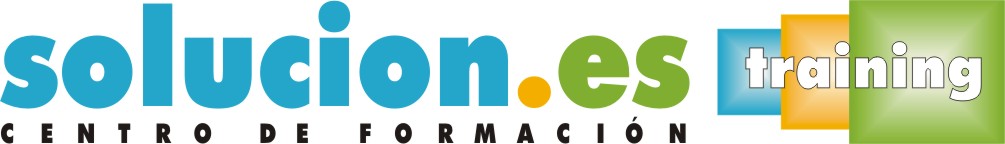  Curso On LineFases y procesos en artes gráficas Objetivos:Adquirir y/o actualizar los conocimientos para trabajar y desarrollar correctamente el trabajo en Artes Gráficas, ofreciendo un correcto servicio y rápida respuesta ante problemas e inconvenientes. Conocer el concepto, tipos, características, función y posibilidades de cada elemento, hardware, software específico o maquinaria a nuestro cargo, sus diferentes sistemas de alimentación y su cuidado y mantenimiento. Además de conocer cómo actuar ante inconvenientes o posibles errores en la tirada, ante averías o extraños comportamientos de los soportes o productos de acabado y encuadernado y los elementos visualizantes. Conocer las normativas vigentes en el sector.Temario:Procesos gráficos, productos o sistemasTipos de productos gráficos.Tipos de empresas: organización y estructura.Modelos de estandarización y de comunicación. Flujos de trabajo.Periféricos de entrada, periféricos de salida, software y hardware específico, procesadoras y sistemas de pruebas.Procesos productivos en artes gráficasProcesos de preimpresión.Clases de originales. Imagen latente y procesos de elaboración de forma impresora.Trazado y montaje: Elementos del montaje. Software específico.Tipos de tramas. Tratamientos de texto y de imágenes.Tipos de originales.Periféricos de entrada, periféricos de salida, software y hardware específico, procesadoras y sistemas de pruebas.Trazado y montaje. Elementos del montaje. Software específico.Forma impresora.Procesos de impresión.Equipos, prestaciones, comparación de los distintos sistemas.Soportes de impresión.Tipos de elementos visualizantes según el tipo de impresión.Procesos de encuadernación y transformados.Clases de encuadernación y transformados: manuales y mecánicos.Prestaciones de los transformados: calidad y protección.Equipos transformados en línea o fuera de línea.Características de los transformados: aplicabilidad y objetivo final.Manipulado de los diferentes soportes, dependiendo del tipo de material.Tipos de controles y características variables en la encuadernación y transformado.Productos de acabadoCaracterísticas y usos.Mercado al que van destinados los diferentes acabados.Actividades y productos del sector gráficoEnvases y embalajes de papel, cartón y otros soportes gráficos.Publicidad y comunicación gráfica.Edición de libros, periódicos, revistas y otros.Artículos de papel y cartón para uso doméstico y sanitario.Papelería de empresa y comercial.